W rocznicę 11 listopadaĆwiczenie 1Kwiatek wolnej Ojczyzny.  Wpisz:Środek:  co Polska odzyskała 11 listopada 1918 roku?  _ _ _ _ _ _ _ _ _ _ _ _ _Płatki:  synonimy tego wyrazuA teraz kwiatek pokoloruj!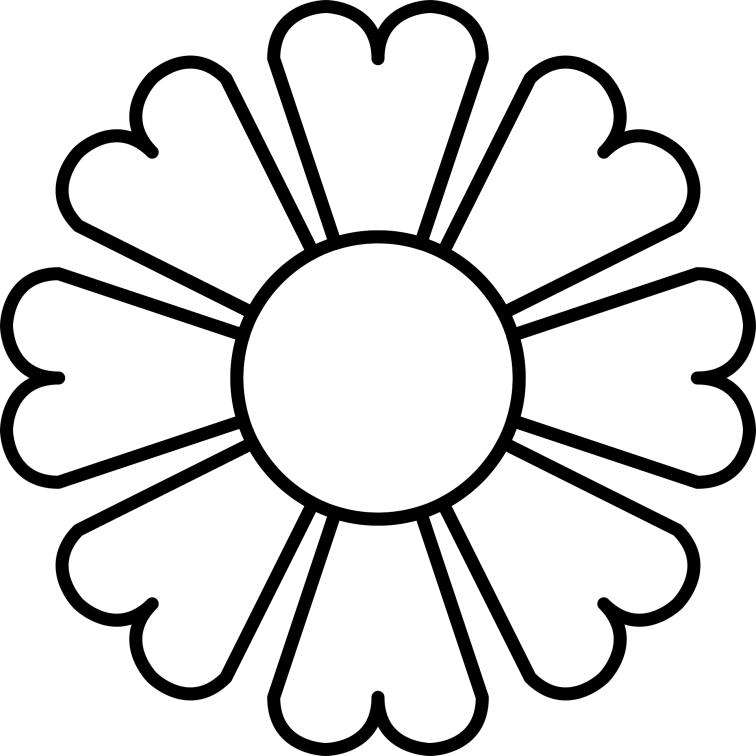 Ćwiczenie 2Zaznacz swoje wybory, a potem porównaj z wyborami naszych bohaterów – przywódców walki o niepodległość w czasie I wojny światowej.                                                            JA       JÓZEF PIŁSUDSKI      ROMAN DMOWSKILepiej poprzeć ententę                         ___                 nie                                    tak   Lepiej poprzeć państwa centralne        ___                 tak                                    nie    Trzeba walczyć w kraju                       ___                 tak                                    nie    Trzeba walczyć na emigracji               ___                 nie                                    takLepiej walczyć zbrojnie                       ___                 tak                                    nieLepiej walczyć dyplomatycznie           ___                 nie                                    takĆwiczenie 3Znajdź na mapie podane miasta.  Zaznacz na zielono te, które weszły w skład państwa polskiego po I wojnie światowej i które dziś należą do Polski.  Na czerwono te, które i przed II wojną, i dziś wchodzą w skład Polski.  Na niebiesko te, które po I wojnie nie leżały, a dziś leżą w granicach Polski.                                             Weszło w skład II RP                          Dziś należy do PolskiCieszyn                                   tak                                                         takWilno                                      tak                                                         niePoznań                                    tak                                                         takLwów                                      tak                                                         nieGdańsk                                   nie                                                         takOlsztyn                                   nie                                                         takKatowice                                tak                                                         takOpole                                     nie                                                         tak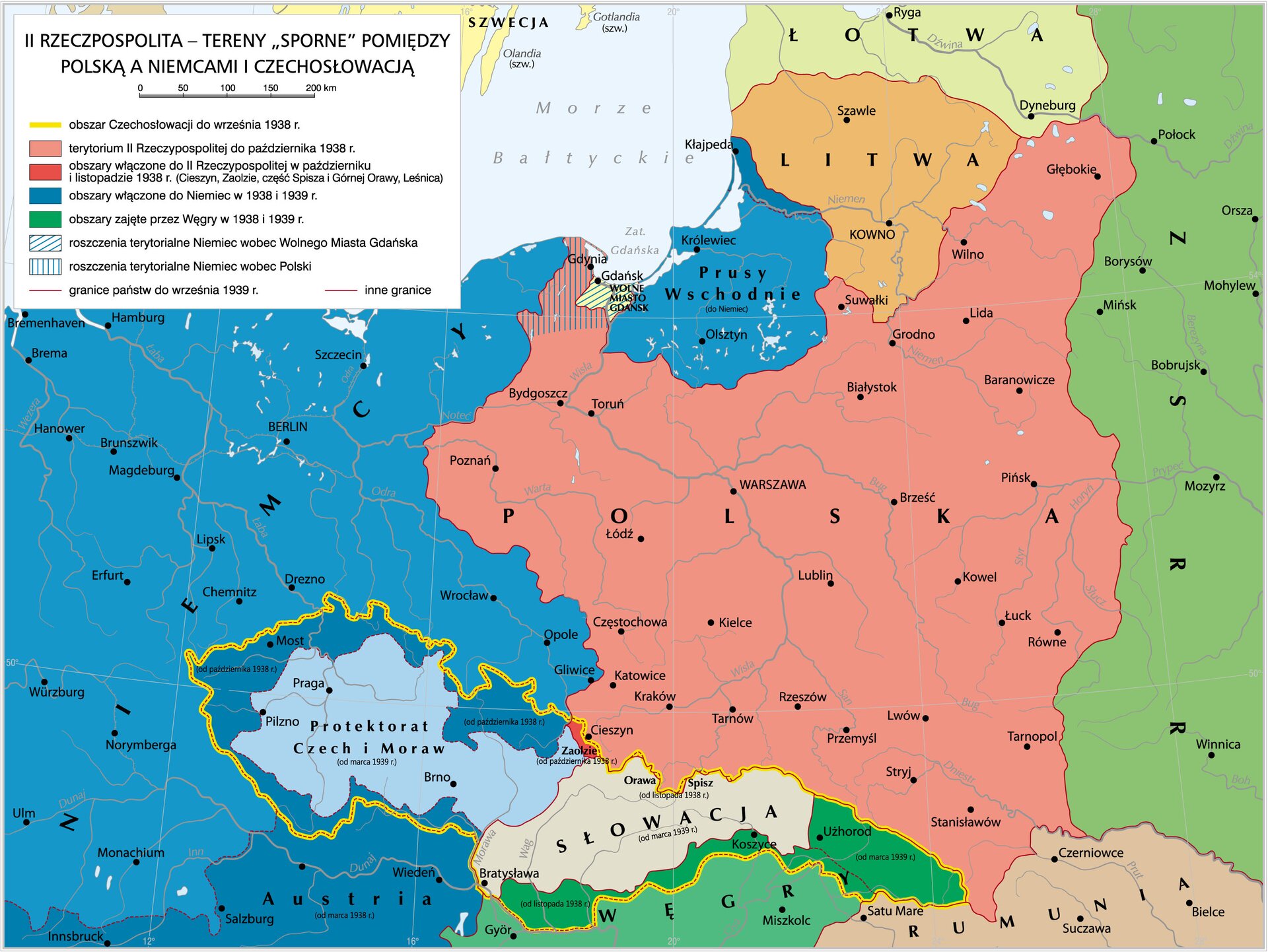 